Large Scale Scrum (LeSS)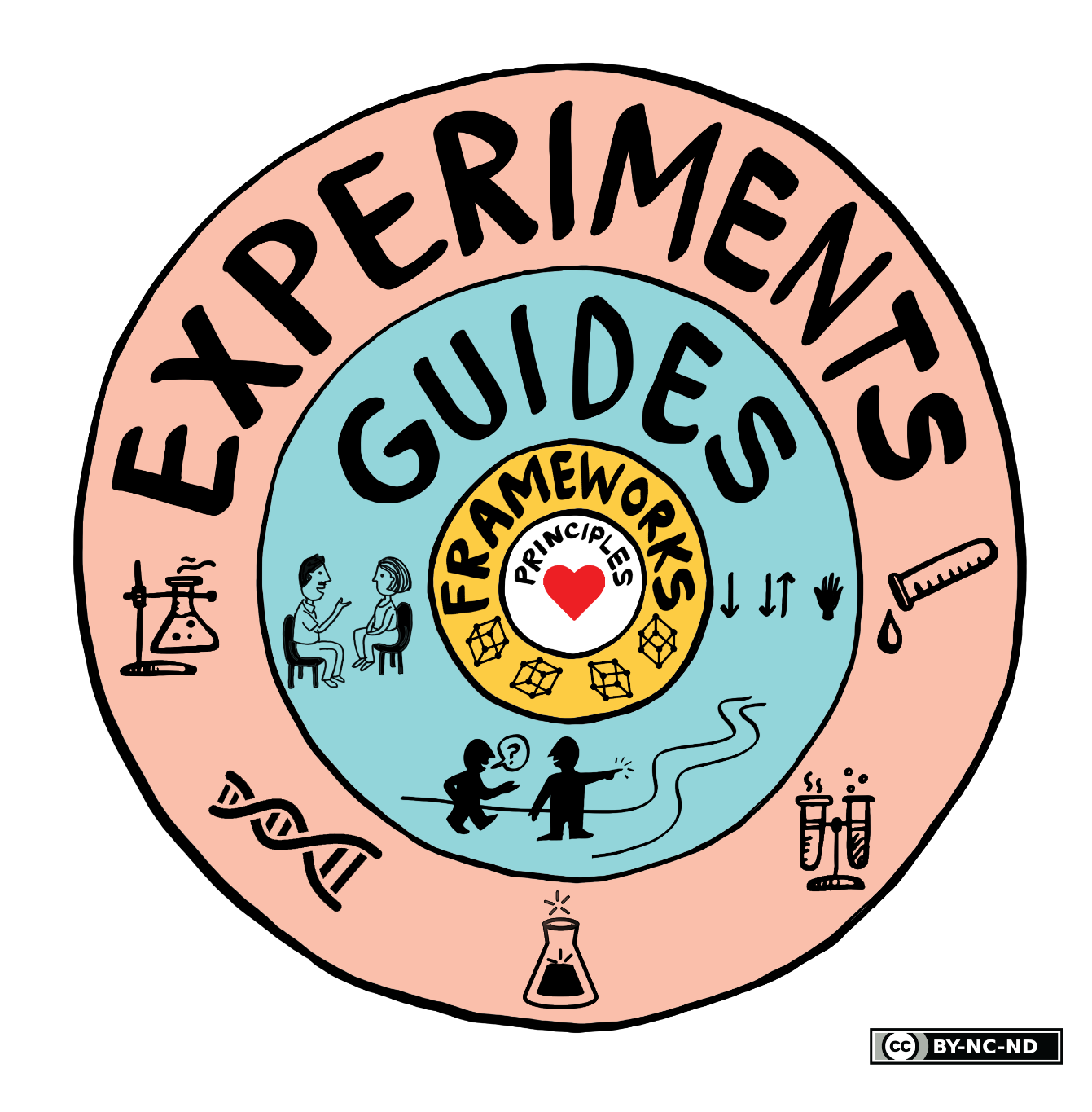 LeSS as a frameworkLeSS is more than a set of principles and experiments. It also provides a framework with rules. The LeSS Rules define what is LeSS (and what isn’t) and they provide a concrete framework for applying LeSS. Within the LeSS Framework, product groups can apply the experiments and discover what works best for them at a certain moment.There are no such things as best practices. There are only practices that are good within a certain context.LeSS Principles Large-Scale Scrum is Scrum—It is not “new and improved Scrum.” LeSS is about applying the principles, elements, and purpose of Scrum in a large-scale context. Multiple-team Scrum, not multiple Scrum teams.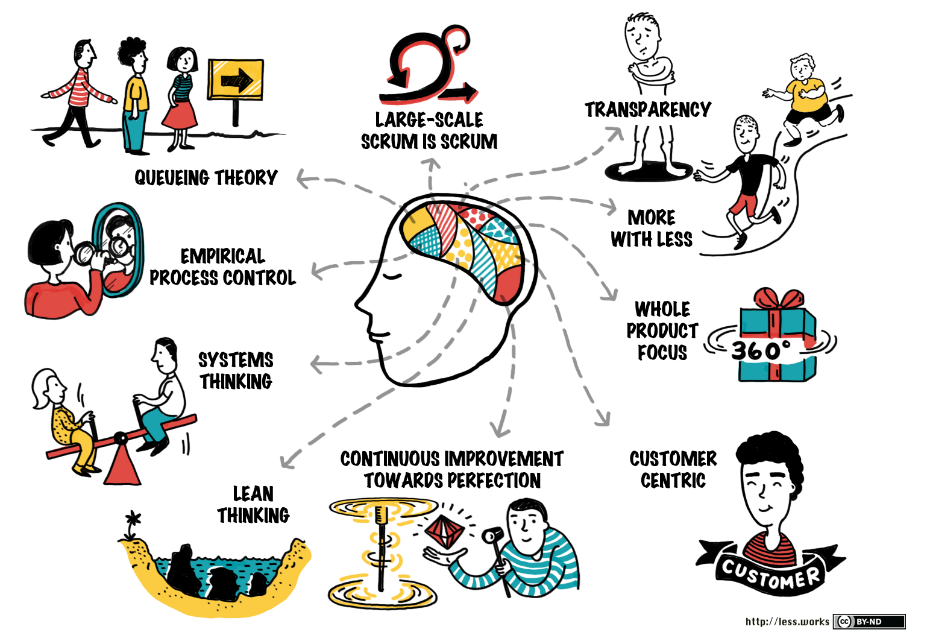 Empirical process control—Inspection and adaptation of the product, processes, organizational design, and practices to craft a situational appropriate organization based on Scrum, rather than following a detailed formula. And empirical process control requires and creates transparency.Transparency—Based on tangible ‘done’ items, short cycles, working together, common definitions, and driving out fear in the workplace.More with less—(1) In empirical process control: more learning with less defined processes. (2) In lean thinking: more value with less waste and overhead. (3) In scaling, more ownership, purpose, and joy with less roles, artifacts, and special groups.Whole-product focus—One Product Backlog, one Product Owner, one potentially shippable product increment, one Sprint—regardless if there are 3 or 33 teams. Customers want the product, not a part.Customer-centric—Identify value and waste in the eyes of the paying customer. Reduce the cycle time from their perspective. Increase feedback loops with real customers. Everyone understands how their work today directly relates to paying customers.Continuous improvement towards perfection—Create and deliver a product all the time, without defects, that utterly delights customers, improves the environment, and makes lives better. Do humble and radical improvement experiments each Sprint towards that.Systems thinking—See, understand, and optimize the whole system (not parts), and explore system dynamics. Avoid the local and sub-optimizations of focusing on the ‘efficiency’ or ‘productivity’ of individuals and individual teams. Customers care about the overall concept-to-cash cycle time and flow, not individual steps.Lean thinking—Create an organizational system whose foundation is managers-as-teachers who apply and teach systems thinking and lean thinking, manage to improve, and who practice Go See at gemba. Add the two pillars of respect for people and continuous improvement. All towards the goal of perfection.Queuing theory—Understand how systems with queues behave in the R&D domain, and apply those insights to managing queue sizes, work-in-progress limits, multitasking, work packages, and variability.LeSS Rules (April 2018)LeSS Framework RulesThe LeSS framework applies to products with 2-“8” teams.LeSS StructureStructure the organization using real teams as the basic organizational building block.Each team is (1) self-managing, (2) cross-functional, (3) co-located, and (4) long-lived.The majority of the teams are customer-focused feature teams.Scrum Masters are responsible for a well-working LeSS adoption. Their focus is towards the Teams, Product Owner, organization, and development practices. A Scrum Master does not focus on just one team but on the overall organizational system.A Scrum Master is a dedicated full-time role.One Scrum Master can serve 1-3 teams.In LeSS, managers are optional, but if managers do exist their role is likely to change. Their focus shifts from managing the day-to-day product work to improving the value-delivering capability of the product development system.Managers’ role is to improve the product development system by practicing Go See, encouraging Stop & Fix, and “experiments over conformance”.For the product group, establish the complete LeSS structure “at the start”; this is vital for a LeSS adoption.For the larger organization beyond the product group, adopt LeSS evolutionarily using Go and See to create an organization where experimentation and improvement is the norm.LeSS ProductThere is one Product Owner and one Product Backlog for the complete shippable product.The Product Owner shouldn’t work alone on Product Backlog refinement; he is supported by the multiple Teams working directly with customers/users and other stakeholders.All prioritization goes through the Product Owner, but clarification is as much as possible directly between the Teams and customer/users and other stakeholders.The definition of product should be as broad and end-user/customer centric as is practical. Over time, the definition of product might expand. Broader definitions are preferred.One Definition of Done for the whole product common for all teams.Each team can have their own stronger Definition of Done by expanding the common one.The perfection goal is to improve the Definition of Done so that it results in a shippable product each Sprint (or even more frequently).LeSS SprintThere is one product-level Sprint, not a different Sprint for each Team. Each Team starts and ends the Sprint at the same time. Each Sprint results in an integrated whole product.Sprint Planning consists of two parts: Sprint Planning One is common for all teams while Sprint Planning Two is usually done separately for each team. Do multi-team Sprint Planning Two in a shared space for closely related items.Sprint Planning One is attended by the Product Owner and Teams or Team representatives. They together tentatively select the items that each team will work on that Sprint. The Teams identify opportunities to work together and final questions are clarified.Each Team has their own Sprint Backlog.Sprint Planning Two is for Teams to decide how they will do the selected items. This usually involves design and the creation of their Sprint Backlogs.Each Team has their own Daily Scrum.Cross-team coordination is decided by the teams. Prefer decentralized and informal coordination over centralized coordination. Emphasize Just Talk and informal networks via communicate in code, cross-team meetings, component mentors, travelers, scouts, and open spaces.Product Backlog Refinement (PBR) is preferably done with multiple teams to increase shared learning and to exploit coordination opportunities.There is one product Sprint Review; it is common for all teams. Ensure that suitable stakeholders join to contribute the information needed for effective inspection and adaptation.Each Team has their own Sprint Retrospective.An Overall Retrospective is held after the Team Retrospectives to discuss cross-team and system-wide issues, and create improvement experiments. This is attended by Product Owner, Scrum Masters, Team representatives, and managers (if any).LeSS Huge Framework RulesLeSS Huge applies to products with “8+” teams. Avoid applying LeSS Huge for smaller product groups as it will result in more overhead and local optimizations.All LeSS rules apply to LeSS Huge, unless otherwise stated. Each Requirement Area acts like the basic LeSS framework.LeSS Huge StructureCustomer requirements that are strongly related from a customer perspective are grouped in Requirement Areas.Each Team specializes in one Requirement Area. Teams stay in one area for a long time. When there is more value in other areas, teams might change Requirement AreaEach Requirement Area has one Area Product Owner.Each Requirement Area has between “4-8” teams. Avoid violating this range.LeSS Huge adoptions, including the structural changes, are done with an evolutionary incremental approach.Remember each day: LeSS Huge adoptions take months or years, infinite patience, and sense of humor.LeSS Huge ProductOne (overall) Product Owner is responsible for product-wide prioritization and deciding which teams work in which Area. He works closely with Area Product Owners.Area Product Owners act as Product Owners towards their teams.There is one Product Backlog; every item in it belongs to exactly one Requirement Area.There is one Area Product Backlog per Requirement Area. This backlog is conceptually a more granular view onto the one Product Backlog.LeSS Huge SprintThere is one product-level Sprint, not a different Sprint for each Requirement Area. It ends in one integrated whole product.The Product Owner and Area Product Owners synchronize frequently. Before Sprint Planning they ensure the Teams work on the most valuable items. After the Sprint Review, they further enable product-level adaptations.LeSS GuidesLarge-Scale Scrum: More with LeSS (2015)Adoption 53Guide: Three Adoption Principles 55Guide: Getting Started 59Guide: Culture Follows Structure 64Guide: Job Safety but not Role Safety 66Guide: Organizational Perfection Vision 66Guide: Continuous Improvement 69Guide: Growing Your Adoption 71Guide: Evolutionary Incremental Adoption 73Guide: One Requirement Area at a Time 74Guide: Parallel Organizations 74Organize by Customer Value 77Guide: Build Team-Based Organizations 79Guide: Understanding Feature Teams 81Guide: Feature-Team Adoption Maps 90Guide: Prefer Specialization in Customer Domain 95Guide: LeSS Organizational Structure 97Guide: Organizing Multi-Site in LeSS 100Guide: Requirement Areas 102Guide: Dynamics of Requirement Areas 105Guide: Transitioning to Feature Teams 106Guide: LeSS Huge Organization 109Management 113Guide: Understand Taylor and Fayol 115Guide: Theory Y Management 117Guide: Managers Are Optional 120Guide: The LeSS Organization 121Guide: Go See 125Guide: Managers as Teachers and Learners 128Guide: Both Domain and Technical Capability 129Guide: LeSS Metrics with Less Targets 130Guide: Management Reading List 131Scrum Masters 135Guide: Scrum Master Focus 137Guide: Five Scrum Master Tools 141Guide: Large-Group Facilitation 143Guide: Promote Learning & Multiple Skills 143Guide: Community Work 144Guide: Scrum Master Survival Guide 146Guide: Scrum Master Reading List 149Guide: Especially Pay Attention To... 150Guide: Avoid Requirement Area Silos 151Product 155Guide: What Is Your Product? 157Guide: Define Your Product 162Guide: Expanding Product Definition 168Guide: Product over Project or Program 168Product Owner 171Guide: Who Should be Product Owner? 173Guide: Start Early or Messy with a Temporary Fake Product Owner 176Guide: Who Are Those Users/Customers? 177Guide: Prioritization over Clarification 178Guide: Don’t Do It 178Guide: Product Owner Helpers 179Guide: Five Relationships 180Guide: Customer Collaborations over… 187Guide: Ship at Least Every Sprint 189Guide: Don’t Be Nice 189Guide: Let Go 190Guide: Don’t Let Undone Work Be Your Undoing 191Guide: LeSS Meetings 192Guide: LeSS Huge Product Owner 193Guide: Area Product Owners 194Guide: PO Team Helped by Scrum Master 195Product Backlog 197Guide: Don’t “Manage Dependencies” but Minimize Constraints 198Guide: Take a Bite 202Guide: Dealing with Parents 204Guide: Handling Special Items 207Guide: Tools for Large Product Backlogs 210Guide: More Outcome, less Output 213Guide: Area Backlogs 215Guide: Three Levels Max 222Guide: New Area for Giant Requirement 223Guide: Handling Gigantic Requirements 224Definition of Done 229Guide: Creating the Definition of Done 231Guide: Evolve the Definition of Done 240Product Backlog Refinement 247Guide: Product Backlog Refinement Types 249Guide: Overall PBR 251Guide: Multi-Team PBR 252Guide: Multi-Site PBR 254Guide: Initial PBR 255Guide: Splitting 260Guide: Scaling Estimation 269Sprint Planning 275Guide: Sprint Planning One 276Guide: Multi-Team Sprint Planning Two 280Guide: No Software Tools for Sprint Backlog 281Guide: Product Owner Team Meeting 283Coordination & Integration 285Guide: Just Talk 287Guide: Coordination-Friendly Environment 288Guide: Communicate in Code 292Guide: Integrate Continuously 293Guide: Communities 295Guide: Cross-Team Meetings 299Guide: Multi-Team Design Workshop 301Guide: Current-Architecture Workshop 303Guide: Component Mentors 304Guide: Open Space 305Guide: Travelers 306Guide: Scouts 307Guide: Maybe Don’t Do Scrum of Scrums 308Guide: Leading Team 308Guide: Mix and Match Techniques 309Review & Retrospective 313Guide: Adapt the Product Early and Often 315Guide: Review Bazaar 316Guide: Overall Retrospective 317Guide: Improve the System 320Guide: Multi-Area Reviews & Retrospectives 325LeSS ExperimentsScaling Lean & Agile Development (2009)Systems ThinkingTry… Causal loop sketching workshop to see system dynamics 16Try… Sketch causal loop diagrams at whiteboards with others 16Try… See the positive feedback loops in your system 23Try… See mental models and assumptions during a causal modeling workshop 25Try… See root causes during causal modeling and retrospective workshops, with 5 Whys and Ishikawa diagrams 29Try… See and hear local optimizations; these are endemic in large product groups 32Lean ThinkingAvoid… Lean misconceptions 40Avoid… Thinking that queue management, kanban, and other tools are pillars of lean 41Try… Reflect on the two pillars of lean: respect for people and continuous improvement 43Try… Know system goals in lean thinking 46Try… Foundation of lean thinking manager-teachers 48Try… Continuous improvement with Go See, kaizen, perfection challenge, and working towards flow 52Try… Spread knowledge rather than force conformance to central processes 54Try… Study the lean meaning of value and waste; learn to see them 58Try… Improve by removing waste 59Try… Learn, see, and eliminate NVA actions including handoff, overproduction, and waiting 60Try… Reduce the three sources of waste: variability, overburden, NVA actions 62Try… Apply the 14 principles, including exceptional people, stop and fix, leveling, and pull 65Try… Visual management 71Try… Outlearn the competition 73Try… Long-term hands-on engineers 74Try… Increase the value and lower the cost of information 74Try… Cadence (such as timeboxing) in lean development 78Try… Re-use more information and knowledge through mentoring, design patterns, wikis, …  80Try… Team rooms for lean development 80Try… Chief engineer with business acumen as chief product manager 81Try… Set-based concurrent engineering—several alternate designs in parallel 82Queueing TheoryTry… Compete on shorter cycle times 94Try… Use several high-level cycle-time KPIs 95Try… Eradicate queues by changing the system 98Avoid… Fake queue reduction by increased multitasking or utilization rates 99Try… Small batches of equal size 100Try… Visual management to see the invisible queues 111Try… Reduce the variability in Scrum 117Try… Limit size of the clear-fine subset of the Release Backlog 120False DichotomiesTry… Adjust method weight empirically in Scrum 126Try… Identify and avoid false dichotomies 129Avoid… Extreme Relativism 131Try… Identify misconceptions and misreads 132Be AgileTry… Be agile 139Try… Learn and applying the four values andtwelve agile principles for competitive advantage 141Try… Know and share the five Scrum values 141Try… Learn and applying nine agile management principles 144Feature TeamsAvoid… Single-function teams 155Avoid… Component teams 155Try… Feature teams 174TeamsTry… Self-organizing teams 194Avoid… Manager not taking responsibility for creating the conditions needed for teams to self-organize 194Try… Set challenging but realistic goals 195Try… Cross-functional teams 196Avoid… Single-function specialist teams 196Avoid… IBM 198Try… Long-lived teams 199Try… Team owns the process 200Try… Team manages external dependencies 202Try… Dedicated team members 204Try… Multi-skilled workers 204Try… Team makes decisions 207Try… Open team conflict 208Avoid… Phase-based “resource allocation” 209Avoid… Parallel releases (a symptom of imbalanced groups and work) 209Avoid… Staircase branching (a symptom of imbalanced groups and work) 210Avoid… Projects in product development (a symptom of imbalanced groups and work) 212Requirement AreasTry… One Product Owner and one Product Backlog 217Try… Requirements areas 218Try… Affinity clustering or diagram for finding requirement areas 218Try… Moving whole teams between areas 223Try… An all-at-once transition to requirement areas 224Avoid… Development areas 224Avoid… Traditional requirement management tools 226Avoid… Tools optimized for reporting 226OrganizationTry… Work redesign 234Try… Distinguish between products and projects 236Avoid… Projects in product development 238Try… Continuous product development 238Try… Give projects to existing teams 239Avoid… Resource pools with resource management 240Try… Keep the organization as flat as possible 241Try… Make the organization slightly flatter than it can handle. 242Try… Invite managers to join teams to do development work 242Avoid… Functional units 243Try… Scrum teams as organizational unit 243Try… Organize around requirement areas 244Try… Keep the formal organization flexible 245Try… Eliminating the ‘Undone’ unit by eliminating ‘Undone’ work 245Try… Service and support unit 246Try… Internal open source for internal tools 247Try… Product Owner Team as organizational unit 248Avoid… Project Management Office 249Avoid… So-called Agile PMO 249Avoid… Fake ScrumMasters 250Avoid… Matrix organizations in product development 250Try… Self-organized team creation 251Try… Form self-organizing teams based on skill 252Try… Cultivate Communities of Practice 252Try… Use CoPs for functional learning 253Try… Merged product backlog for a set of products 256Try… Team works on multiple products 257Avoid… Stage-gate processes (if Scrum is adopted) 258Avoid… Especially… traditional stage-gate 260Avoid… Stage-gate becoming a waterfall 260Try… Beyond budgeting 261Try… Engage HR 267Try… Ask HR for credible research evidence 267Avoid… Incentives linked to performance 268Try… De-emphasize incentives 270Avoid… Putting incentives on productivity measures 271Try… Team incentives instead of individual incentives 272Try… Team-based targets without rewards 273Avoid… Performance appraisals 273Avoid… ScrumMasters do performance appraisals 275Try… Discuss with your team how to do appraisals 275Try… Fill in the forms 275Avoid… Limiting peoples’ perspective 276Avoid… Job titles 276Try… Create only one job title 277Try… Let people make their own titles; encourage funny titles 277Try… (if all else fails) Generic title with levels 277Try… Simple internal titles map to special external titles 277Avoid… Job descriptions 278Try… Simple general job descriptions 278Avoid… Career paths 278Try… Job rotation 279Try… Start people with job rotation 280Try… Hire the best 280Avoid… Hiring when you cannot find the best 281Try… Team does the hiring 281Try… Long and in-depth hands-on evaluation 281Try… Pair programming with developer candidates 282Try… Trial iteration 282Try… Lots of formal education and coaching 282Try… Lots of coaching 283Large-Scale ScrumTry… Large-scale Scrum FW-1 for up to ten teams 291Try… Large-scale Scrum FW-2 for ‘many’ teams 298Scrum PrimerTry… Learn and do standard Scrum 308Practices for Scaling Lean and Agile Development (2010)Large-Scale ScrumTry… Large-scale Scrum FW-1 for up to ten teams 10Try… Large-scale Scrum FW-2 for ‘many’ teams 15TestAvoid… Assuming testing means testing 24Try… Challenge assumptions about testing 25Avoid… Complex testing terminology 26Try… Simple testing classifications 27Avoid… Separating development and testing 29Avoid… Test department 30Avoid… Test department 32Avoid… TMM, TPI, and other ‘maturity’ models 32Avoid… ISTQB and other tester certification 32Try… Testers and programmers work together 33Try… Testers not only test 33Try… Technical writer tests 34Try… Educate and coach testing 34Try… Community of testing 35Try… Recognize project test smells 36Avoid… Separate test automation team 37Try… Feature team as test automation team 38Try… All tests pass—stop and fix 38Avoid… Using defect tracking systems during the iteration 39Try… Zero tolerance on open defects 39Avoid… Commercial test tools 40Try… Acceptance test-driven development 42Avoid… Traditional requirement handoff 46Avoid… Thinking A-TDD is for testers 47Avoid… Confusing TDD and A-TDD 47Try… A-TDD match the iteration flow 48Try… Discuss in workshop during Product Backlog refinement 49Try… Clarification over writing tests 49Try… Use examples 50Try… Product Owner writes tests 51Avoid… ‘Optimizing’ the requirements workshop 51Avoid… Computers and projectors in the workshop 52Try… Condense workflow in business rules 52Try… Test the walls 52Try… Use table format 53Try… Workflow tests 54Try… Typical workshop agenda 54Try… Distill the tests 55Avoid… Multiple requirement descriptions 56Try… Use A-TDD coaches and facilitators 56Try… Robot Framework 57Try… Other A-TDD compatible tools 57Avoid… Conventional test tools for A-TDD 57Try… Wrap conventional test tools under an ATDD tool 58Try… Show tests in Sprint Review 59Avoid… Confusing acceptance and user-acceptance test 59Try… Automate all tests 60Try… Manual tests 61Try… Write “A-TDD tests” for non-automatable requirements 62Try… Exploratory testing 62Try… Plan and time-box exploratory test sessions 64Try… Continuous Integration System 65Try… Maintainable tests 65Try… Refactor tests 66Avoid… Duplication in and between tests 66Try… Delete tests 66Avoid… Test through the UI 67Try… Run tests frequently 67Avoid… Traceability 67Try… Traceability 68Try… Treat non-functionals the same as functionals 69Try… Requirement area for non-functionals 70Try… Continuously run long-running tests 70Avoid… Expensive tests 71Try… Expensive tests 72Try… Automate expensive tests 72Try… Unit testing 72Try… CppUTest for C and C++ 73Avoid… Unit testing by a separate person 73Try… C++ xUnit framework for C 73Avoid… CUnit 73Try… Test-driven development 74Try… Use TDD coaches 74Try… Internal and external coaches 75Avoid… Write your own xUnit framework 76Try… Use a unit test framework in a compatible language 76Try… Write your own xUnit framework 76Try… Dual targeting 76Try… Run tests on the development environment 76Try… Run tests on the real hardware 77Try… Function-to-function-pointer refactoring 78Try… Learning tests 79Try… Learning tests for hardware 80Try… Refactor tests 81Try… Small tests that test only one thing 82Avoid… Slow unit tests 83Product ManagementTry… Exploit business advantages of Scrum & lean thinking 100Try… Understand the changes with Scrum & lean thinking 104Avoid… Product management negotiating a “release contract” (scope & date) with R&D 106Try… Product management collaborates with R&D each iteration, adapting release scope or date 116Try… Challenge traditional product-management assumptions 117Try… Product Manager is Product Owner 120Avoid… Product Manager is not Product Owner 120Avoid… Fake Product Owner 121Avoid… Business manager is not Product Owner 121Try… Product management owns the product 122Try… Product Owner owns the product 122Avoid… Short-term product managers or focus 123Try… Fake Product Owner 123Try… Business manager is Product Owner 124Avoid… Believing Product Owner is just an analyst role 124Avoid… Believing Product Owner must attend the Daily Scrum 124Try… Product Owner product manager focuses outward to the market and channels 124Avoid… Too ‘inward’ product management & Product Owners 124Avoid… Too ‘outward’ product management & Product Owners 125Avoid… Us-Them: Product Owner versus Team 125Avoid… “Product Owner” 126Try… “Product Owner” 127Try… Overall product manager is chief engineer 128Avoid… Platform group with a “shared infrastructure” backlog 128Try… Add and do a cross-product common goal 128Try… Product Owners work together to maximize company ROI 131Try… One and only one Product Backlog 132Avoid… Fake team-level “Product Backlogs” 132Try… Area Product Owners when many teams 133Try… Product Owner Team 134Try… Map different scaling terms 134Try… Better behavior over ‘better’ PO scaling definitions 136Avoid… Try… “Product Owner Team” 136Avoid… Too inward-focused Product Owner Team 137Try… Product Owner representative (supporting PO) 138Try… Value 139Avoid… Value 140Try… Prioritize with multiple weighted factors 141Try… Include total life-cycle cost of an item 142Avoid… Feature priority categories 143Avoid… False dichotomy yes/no answers to customers 145Try… Involve real users or customers in Sprint Review 145Try… Product management connects teams and customers 146Avoid… Product management or Product Owner between teams and users 146Avoid… Multi-level P-M indirection from customers to teams 146Try… Shift R&D language toward P-M and user language 146Try… Extra help for product-manager Product Owner 147Avoid… SMEs not talking to customers 148Try… Product Management inspect and adapt 148Try… Product management education 149Try… Product Managers study Scrum & attend a course 149Try… Product managers Go See 149Try… Senior product managers coach 150Try… Invite displaced people to join product management 150PlanningTry… Kickstart large-scale Scrum with one initial Product Backlog refinement workshop 155Try… Continuous product development rather than projects 157Try… Initial Product Backlog refinement workshop 158Try… Scaling Sprint Planning Part One 163Try… Simple Sprint Planning Part Two 166Try… Asynchronous or joint Product Backlog refinement 166Try… Plan bounded research or learning items 166Try… Plan infrastructure items by regular teams 168Try… Avoid…  Fixing defects 169Try… Product-level Definition of Done 170Avoid… Definition of Done defined by quality group 173Avoid… Undone Work 173Avoid… Needing a Release Sprint 173Avoid… Needing to ‘harden’ 175Try… Include Scrum teams in a Release Sprint 175Try… After one Release Sprint, hand off remaining Undone Work to the Undone Unit 177Try… Reduce—and eventually, remove—the Undone Unit over time 178Try… Expand the Definition of Done 178Try… Expand team-level Definition of Done 179Try… Avoid… Early and incremental handoff of Undone Work 179Avoid… Try… Planning an ‘agile’ release train 180Try… Estimate with Story Points 181Try… Avoid… Synchronize points and range 182Try… Combine progress measures 183Try… Avoid… Estimate velocity before iteration-1 184Try… Adjust duration estimate with Monte Carlo simulation 184CoordinationTry… Avoid… Cross-department coordinator 190Try… Integrate all functions into the teams 191Try… Focus on the overall product 193Try… Coordinator, ambassador, and scout activities 193Try… Team is responsible for coordination 194Avoid… External-to-team coordinator 195Avoid… Project managers 196Avoid… “Fake Scrum” by renaming the project manager role 196Avoid… ScrumMaster coordinates 197Try… Facilitation (rather than coordination) by ScrumMaster 197Try… Focus on overall product measures 198Avoid… Competition between teams 198Try… Myriad coordination methods 199Try… Scrum of Scrums 200Try… Use different questions for the Scrum of Scrums 201Try… Two-part Scrum of Scrums 202Avoid… Scrum of Scrums being a status meeting to management 202Avoid… Scrum of Scrums being a ScrumMaster meeting 203Try… CoP for ScrumMasters 203Try… Rotate Scrum of Scrums representatives 203Avoid… Frequently rotating representatives 203Try… Open Space 204Try… Town Hall meeting 205Try… Joint Scrum meetings 205Try… Joint Sprint Review bazaar 206Try… Prefer decentralization solutions over centralization ones 206Try… Send chickens to Daily Scrums 206Try… Travelers 207Try… Communities of Practice 207Try… Communication CoP 208Try… Increase shared space 208Try… Break cubicles and other barriers 209Try… Communicate in code 211Try… Communicate in tests 211Try… Environment mapping 211Try… Coordination working agreements 212Requirements & PBIsTry… Group items into requirement areas 215Try… Group items into themes 216Avoid… Feature screening for PBIs 216Try… Prune an overgrown backlog 217Try… Prefer cell-like splitting over treelike splitting 217Try… Maintain at most one ancestor—direct or indirect 220Try… Maintain three levels when using Area Backlogs 221Avoid… Maintaining more than three levels of split items 222Try… Use special terms for size of items 222Try… Defer or ignore implementation and analysis of sub-items 223Avoid… Defect items in the Product Backlog—unless few 225Try… Add a single placeholder PBI for all defects— when many 225Try… “Undone Work” and system-level NFRs as PBIs 225Avoid… Try… Separate “Undone Work” from the Product Backlog 226Try… Genuine research work as PBIs 227Try… Research items quickly lead to customer-centric PBIs 228Avoid… Fake research items: regular analysis, … 228Avoid… Giving research items to separate ‘research’ groups 228Try… Visual management for the Product or Release Backlog 229Try… Traceability with executable requirements as tests 229Try… Organize requirement artifacts to include… 229Avoid… ‘Solving’ requirement problems with a documented meta-model 232Avoid… A complex requirements meta-model 233Avoid… Describing a simple meta-model in a complex way 233Avoid… Separate analysis or specialist groups 234Avoid… Separate systems-engineering group 234Avoid… Separate interaction design group 235Avoid… Separate architecture group 235Avoid… Fake team members 235Avoid… Product Owner Team as separate analysis group 236Try… Write customer-centric requirements (PBIs) 236Avoid… Technical task ‘requirements’ (PBIs) 237Avoid… Technical task PBIs in team-level “Product Backlogs” 238Try… Ask, “Would users understand every PBI?” 238Try… Prefer goal-oriented over solution-oriented requirements 238Try… Requirements workshops 240Avoid… Using computers in workshops 241Avoid… A large queue of well-analyzed, finegrained PBIs 242Try… Maintain only a small queue of fine-grained PBIs 242Try… Requirements workshops for Product Backlog refinement 243Try… Specification by example—usually in tables 245Try… Joint requirement workshops 246Try… Stop refining an item once it is fully INVESTed 247Try… Split Product Backlog items (such as stories) 247Try… Ask, “What benefit from splitting in this way?” 250Avoid… Adopting user stories because they are ‘agile’ 266Avoid… Believing writing user stories means user stories 266Try… Apply user stories with card, conversation, confirmation 266Avoid… User stories good; other models bad 267Try… Learn many analysis skills: user stories, use cases, …  268Try… Explore requirements as automated tests 271Try… Prefer PBI titles in C-style user-story format—usually 271Avoid… Requirements management and ALM tools—for N years after agile adoption 273Avoid… Old-style, centralized, and hierarchical document tools 274Try… “Web 2.0” decentralized, networked tools 275Try… Baseline and version-control in your “Web 2.0” tools 275Avoid… Requirement information in email 276Try… Aggregate email and discussion threads on webpages 276Try… RSS feeds on requirement page changes 276Try… Multiple page labels for a requirement page 276Design & ArchitectureTry… Think ‘gardening’ over ‘architecting’—Create a culture of living, growing design 282Try... Design workshops with agile modeling 289Try… Just-in-Time (JIT) modeling; vary the abstraction level 295Try… Design workshops each iteration 295Try… A couple of days to a couple of weeks of design workshops before first iteration 296Try… Design workshops in the team rooms 297Try… Joint design workshops for broader design issues 298Try… Technical leaders teach at workshops 299Try… Architects and system engineers are regular (feature) team members 300Avoid… System engineers and architects outside of regular feature teams 300Try… Serious attention to user interface (UI) skills and design 300Try… UI designers in regular (feature) teams 300Avoid… UI designers in a separate UI design group 300Try… Architectural analysis before architectural design (repeat) 301Try… Question all early architectural decisions as final 301Avoid… Conformance to outdated architectural decisions 302Try… Hire and strive to retain master-programmer ‘architects’ 302Avoid… Architecture astronauts (PowerPoint architects) 302Avoid… “Don’t model” advice from extremists 303Try… Prototypes in a different language 304Try… Very early, develop a walking skeleton with tracer code 305Try… Incrementally build ‘vertical’ architectural slices of customer-centric features 305Try… Do customer-centric features with major architectural impact first 307Try… Architects clarify by programming spike solutions 308Avoid… Architects hand off to ‘coders’ 308Try… Tiger team conquers then divides 308Try… SAD workshops at end of “tiger phase” 310Try… Agile SAD with views & technical memos 310Try… Back up “human infection” with an agile SAD workshop 310Try… Technical leaders teach during code reviews 312Try… Experts participate in ongoing design workshops rather than late approval reviews 312Avoid… Approval reviews by experts at the end of a step 312Try… Design/architecture community of practice 313Try… Show-and-tell during workshops 313Try… Component guardians for architectural integrity when shared code ownership 314Try… Component mailing lists 314Try… Internal open source with teachers—for tools too 315Try… Configurable design for customization 315Avoid… Branches for customization 315Avoid… Create ‘designs’ and then send them for offshore implementation 316Try… Architectural and design patterns 316Try… Promote a shared pattern vocabulary 316Try… Test on the old hardware as soon as possible 317Try… HTML-ize and hyperlink your entire source code, daily 317Try… Lots of stubs, plus dependency injection 318Avoid… Using stubs to delay integration 319Try… Test-driven development for a better architecture 319Try… Dependency injection framework 320Try… Use an OS abstraction layer 320Try… Create a low-level hardware abstraction layer (HAL) API 320Try… Create a mid-level object-oriented HAL 321Try… Create simulation layers for hardware, etc. 321Try… More FPGAs and fewer ASICs 322Avoid… Big upfront interface design 324Try… Start with some weakly-typed interfaces, then strengthen 324Try… Simplify interface change coordination with feature teams 326Avoid… Freezing interfaces 327Try… Wrap calls to remote components with proxies or adapters 327Try… Start with indirect interaction between major components, then replace as needed 327Legacy CodeAvoid… Fixed content with unrealistic deadlines 335Try…  Transparency and customer collaboration 337Avoid… Hiring many weak developers 339Avoid… Believing universities teach development skills 340Try… Increase organizational support for learning development skills 340Try… Support more self-study 341Avoid… Trivializing programming 341Try… Raise awareness of the negative impact of legacy code 342Avoid… Rewriting legacy code 343Try...Clean up your neighborhood 346Try… Write both high-level and unit tests 346Try… Rewrite lethal legacy code 347Continuous IntegrationAvoid… Believing CI is a tool 352Avoid… Large batches of changes 355Avoid… Process preventing developers from checking in 357Avoid… Branching 358Try… Speed up the build 361Try… Add new hardware to speed up the build 362Try… Parallelize the build 362Avoid… Using ClearCase 362Avoid… Treating test code differently than production code 364Try… Multi-stage CI systems 364Try… A mix between feature and component CI systems 365Avoid… Manual promotion 365Try… Visual management with CI 367Try… Add red-green screens to your CI system 368Avoid… Large changes 369Avoid… Leaving obsolete interfaces in your code 369Avoid… ‘Solving’ organizational problems with technical solutions 370Inspect & AdaptAvoid… Adoption with top-down management support 374Try… Adoption with top-down management support 375Try… Individuals & interactions over processes & tools 376Try… Job and personal safety (not role safety) 376Try… Patience 378Avoid… Adopting “do agile/lean” 378Avoid… Being agile/lean without agile/lean practices/tools 379Avoid… Agile/lean transformations or change projects 380Try… Agile/lean adoption forever 381Try… Impediments service rather than change management 381Try… Human infection 385Avoid… Agile/lean adoption targets or rewards 385Avoid… Competitive ‘improvement’ 386Avoid… Try… ‘Easy’ agile or lean adoption 386Try… Experiment rather than improve 387Avoid… Forcing adoption of practices 387Try… Encourage experiments; offer coaching 387Avoid… Adopting <X> because “agile didn’t work here” 388Avoid… IBM/Accenture/…  agile adoption 388Avoid… Adopting agile with “agile management” tools 389Try… Transition from component to feature teams gradually 391Avoid… Waiting for the organization chart 393Avoid… In-line ‘ScrumMaster’ line- or project managers 393Try… Line manager as ScrumMaster of out-of-line team 393Try… Break the walls—team areas with whiteboards 394Try… Two-week iterations to break waterfall habits 394Try… One flip chart for tasks of one Product Backlog item 395Try… Repeating large-audience introductions 397Try… Open-Space Technology for early-days adoption 398Try… Big gatherings to share stories & experiments 398Try… Central coaching group 399Avoid… Central coaching group with formal authority 399Try… Concentrate the coaching on a few products 399Try… External agile coaches 399Try… Pair external agile coaches with internal ones 400Avoid… Advisors/consultants who are not hands-on coaches 400Try… Structured intensive curriculum for all teams 401Avoid… Internal agile/lean cookbooks 401Try… Joint Sprint Retrospectives 403Try… Joint Retrospective big improvements in Product Backlog 404Try… Cross-team working agreements 405Try… Joint Sprint Reviews 405Avoid… Try… Individual team-level Sprint Review 406Try… Spend money on improving, instead of “adding capacity” 406Try… Lower the waters in the lake 407Avoid… Rotating the ScrumMaster role quickly 408Try… Reduce harm of policies that cannot yet be removed 408MultisiteTry… Fewer sites 414Try… Think ‘multisite’ even when close 415Avoid… Believing in multisite Daily Scrum magic or that multisite forces are inconsequential 415Avoid… Thinking ‘distributed’ must mean ‘dispersed’ 416Avoid… Thinking distributed pair programming is required 416Try… One iteration (Sprint) for the product, not for the site 417Avoid… Sites organized by components or functions 417Try… Allocate a whole feature to a co-located feature team 418Avoid… Dispersed groups or ‘teams’ 419Try… A dispersed feature ‘team’ only if it really hurts 420Try… Gradual transition to co-located Scrum feature teams 421Try… Temporary co-location of a new dispersed team 422Try… Learn at existing sites, rather than add ‘expert’ sites 422Try… Prefer co-location of feature teams and Area Product Owner of one requirement area… but do not restrict this 423Try… Treat all sites as equal partners 423Try… Continuous integration in “one repository” across sites 424Try… Seeing is believing—ubiquitous cheap video technology and video culture 425Try… Include diverge–converge cycles in large video meetings 428Try… Start early multisite video meetings informally 428Try… Multisite planning poker (estimation poker) 429Try… Multisite Open Space to replace Scrum of Scrums 430Try… Experiment with multisite Scrum meeting formats and technologies 431 Try… Cross-pollination 432Try… Welcoming committees and buddies 433Try… Multisite communities of practice (CoP), including a communications CoP 433Try… Retrospectives at several levels 433Avoid… ScrumMaster representing the team 434Try… ScrumMasters acting as and encouraging matchmakers 435Try… Improve multisite design with Design chapter tips 435Try… Basic practices for multisite meetings 435Try… Vigilance for shared agile vocabulary and concepts 437Try… Cultural education 437Try… Vigilance about a common coding style 438Try… Multisite tool that records audio or video 438Try… Tablets for shared sketching 439Avoid… Commercial ‘agile’ tools for multisite collaboration 439Avoid… Commercial development tools; use free tools 440Try… Wikis as your share point; employ a Wiki-Gardener 440Avoid… ClearCase for multisite continuous integration 441OffshoreTry… Educate that agile offshore is not just short iterations 446Try… Agile guide for sales people and prospects 448Try… Kickoff agile workshop to educate customers 448Try… Remove barriers between offshore team and onshore client 450Try… Matchmakers rather than intermediaries 450Avoid… Single point of contact 450Try… Seeing is believing—video sessions 451Try… Remote Sprint Review 454Try… Seeing is believing—client visits team 454Try… Team members visit client 455Try… Rotating ambassadors 455Try… Translator on team 455Try… Offshore team speaks English 456Try… Clients participate in a Sprint Retrospective 456Try… Offshore group first does several iterations onshore 457Try… Proactively find and educate an onshore Product Owner 457Avoid… Believing ‘yes’; ask open questions 458Try… Offshore requirement workshops each iteration 458Try… Offshore domain and vision workshop 460Try… Requirements documentation adaptively ‘simple’ 461Try… Frequent onshore UI prototypes 461Try… Semi-detailed requirements documentation for iteration 462Try… Detailed requirements with A-TDD 462Try… Wiki for all requirements 462Try… A-TDD for UAT 463Try… Manual (if you must) UAT each iteration 463Try… Manual pre-UAT after each feature 464Try… Iterative requirements onshore to offshore 465Try… Stable offshore Scrum teams 466Try… Simple titles map to special titles 467Try… Encouraging the teams to say ‘no’ 467Try… A ScrumMaster intent on self-organizing teams 468Try…Long-term agile coaching group if high attrition 468Try… Outside-the-site agile coaches 469Try… Buddy system if high attrition 469Avoid… Onshore management, offshore development 469Try… Offshoring features, not disciplines or components 470Try… Treating the offshore organization as internal partners 470Try… Dispersed feature team if us-them is a problem 472Avoid… Unbalanced onshore favoritism or bias 472Avoid… “four-year programmer” partners 473Try… Experts coach/review rather than dictate design 474Avoid… Outsourcers saying “Leave it to us, we do agile for you” 475Avoid… Outsourcers with top-heavy management 476Avoid… “four-year programmer” outsourcers 477Avoid… Outsourcers whose environment does not “walk the agile talk” 477Avoid… Outsourcers with analysis, coding, or testing ‘factories’ 478Avoid… Try… Large outsourcers 479Try… Interview outsourcer-programmers by programming 479Try… The great programmers forever 480Try… Improve together with your outsourcer 480Avoid… Believing CMMI appraisal or certification means much in creative R&D work 489Avoid… Believing ‘agile’—or any—certification means much 493Avoid… Toxic CMMI consultants and appraisers 494Try… Alternative contract models 494Try… Fixed price and fixed scope with agility 495Avoid… Commercial tools 495ContractsTry… Share these key insights with contract lawyers 500Try… Lawyers study agile, iterative, & systems thinking concepts 501Try… Appreciate a traditional lawyer’s point of view 502Try… Debug common misunderstandings when lawyers are introduced to the third agile value 504Try… Lawyers study problems arising from silo mentality and lack of systems thinking 505Try… Lawyers study the impact of potentially deployable two-week increments on assumptions and contracts 509Try… Lawyers study how agility reduces risk and exposure 511Try… Heighten lawyer sensitivity to software project complexity by analogies to legal work 513Avoid… Incentives and penalties 514Try… Share the pain/gain 515Avoid… “Quality Management Plan” and “Deliverables List” 515Try… Collaborate early and often with lawyers 516Avoid…Fixed-price, fixed-scope (FPFS) contracts 531Try…Variable-price variable-scope progressive contracts 536Try…Increase flexibility in project and contract variables 538Try…Target-cost contracts 540Try…Multi-phase variable-model frameworks 543